 WRY型系列节能泵WRY  Type Series of Energy-Saving Pump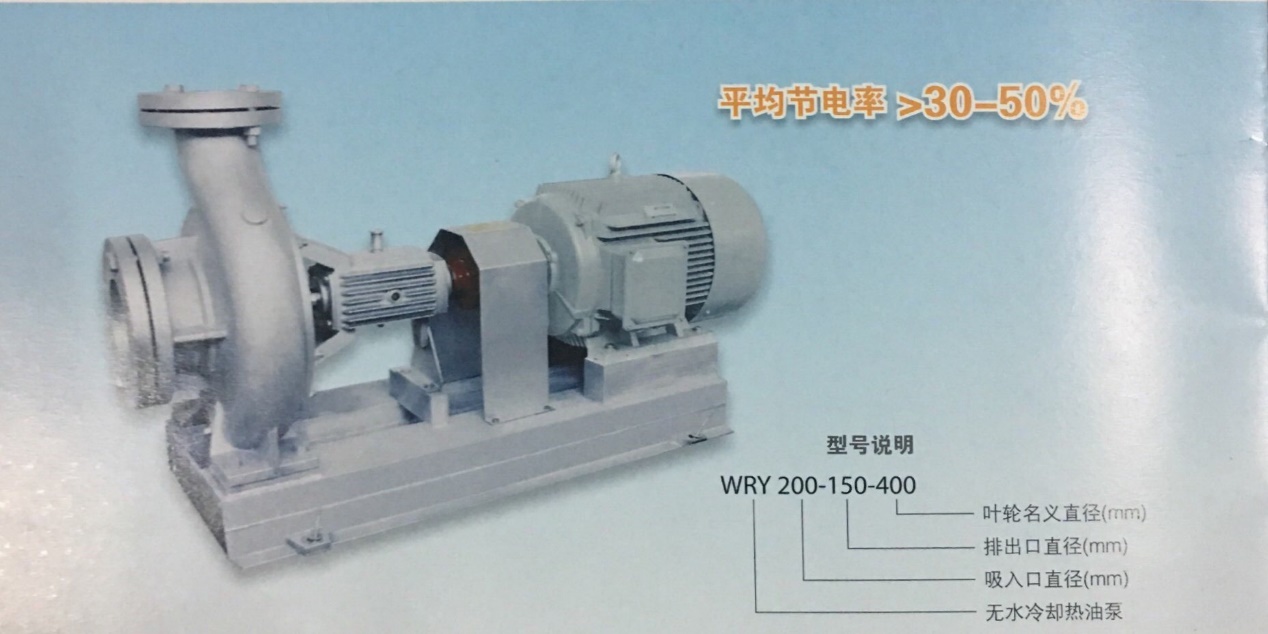 节能泵性能特点高效率，低能耗卓越的水力模型，使泵的效率达             到最高准确的切削叶轮，以实现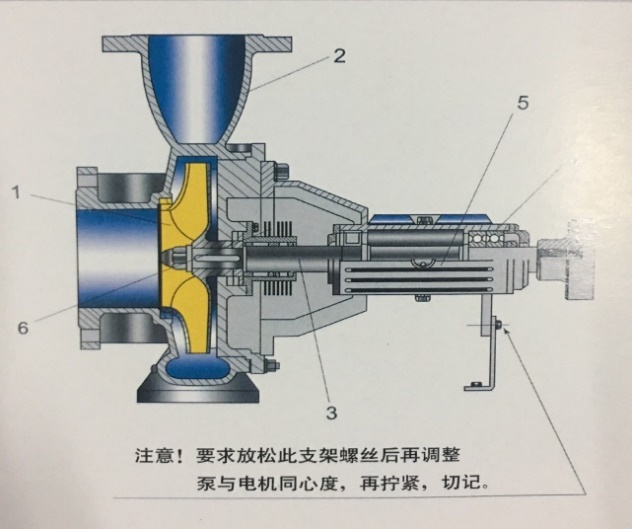 客户所需的工况点，是耗能平均节点30-50％。运行可靠性高壳体为球墨铸铁制成，工作压力可至16bar    便于维护的后抽式设计 维护时泵壳无须从管路中卸下轴承结实耐用轴承间距离长，转速慢，轴承负荷低，运行温度低，使用寿命长经济由于加长轴和散热筋板的设计，所以无须冷却水灵活采用标准密封件携手凯林 成就未来                                            Together kailin,the future success                               WRY节能泵规格性能参数表型号               流量 扬程    转速      功率KW             效率   气浊余量   WRY            M³/h M   R/min        轴功率    配用功率 η％    NPSH (m)                                                                                                             150-125-270B1301514609.4611682.2150-125-330A   120  35     1460    12      15        72     3.2      150-125-280B18020146015.918703.5150-125-290B    200   25    1460    18.92    22       72      3.6      150-125-310A20032147025.830703.6150-125-340B   120   45    1460    16      18       74     3.8      150-125-350B13045146018.922270.83.8150-125-360A   150   50    1470    25.8     30       72     3.9      150-125-370A180501480293772.64175-150-380A    190   50    1480    30      37       73.2   4       200-150-390B25050148038.745744.5200-150-400A   300   50     1480   44.2     55       76     4.5      200-150-410B4005014805675784.9200-150-420A    230   60     1480     39.2     45       74.6    5       200-150-430A270601480475575.25.5200-150-440A   360  60    1480    63      75       76.5   6       200-150-450A4206014807890786.8250-200-450B   500  50    1480    92      110       78     7.2      250-200-460A4606014809711080.68250-200-470A    560   60     1480    115     132      80.6   8.6      200-150-480A30072148067787200-150-490A   350    72    1480    80      75       76.8    7.5     200-150-500A400721480989079.29350-250-500A   600   72     1480    142     110       80.2   9.6      